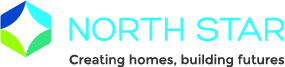 Performance as at April 2021Delivering Maintenance ServiceDelivering Maintenance ServiceDelivering Maintenance ServiceDelivering Maintenance ServiceIndicatorTargetPerformanceHow are we doing% of appointments kept95%95%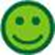 % Tenant satisfaction92%93%% of homes with a valid gas safety certificate100%99.9%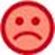 Homes with a valid gas safety certificateOne property had overdue gas services at the end of April. This was completed on the 6th May and we have continued with 100% compliance from this date.Homes with a valid gas safety certificateOne property had overdue gas services at the end of April. This was completed on the 6th May and we have continued with 100% compliance from this date.Homes with a valid gas safety certificateOne property had overdue gas services at the end of April. This was completed on the 6th May and we have continued with 100% compliance from this date.Homes with a valid gas safety certificateOne property had overdue gas services at the end of April. This was completed on the 6th May and we have continued with 100% compliance from this date.Managing Empty HomesManaging Empty HomesManaging Empty HomesManaging Empty HomesIndicatorTargetPerformanceHow are we doing% of £ lost due to empty homes 1.20%0.99%Average time to let a property25 days24.5 daysManaging IncomeManaging IncomeManaging IncomeManaging IncomeIndicatorTargetPerformanceHow are we doing% of £ lost due to rent arrears 275%2.70%Delivering Customer Service Delivering Customer Service Delivering Customer Service Delivering Customer Service IndicatorTargetPerformanceHow are we doing% of calls dealt with on first contact90%74%% tenant satisfaction with the Overall Service provided 92%93%Calls dealt with on first contactDuring April, we continued to see high levels of calls coming into North Star with calls taking longer.  As a result of the pandemic, we also had a backlog of repairs. We have prioritised the most urgent repairs however when calls have been coming in, we had to contact our contractors for an update.  This has impacted our performance.Calls dealt with on first contactDuring April, we continued to see high levels of calls coming into North Star with calls taking longer.  As a result of the pandemic, we also had a backlog of repairs. We have prioritised the most urgent repairs however when calls have been coming in, we had to contact our contractors for an update.  This has impacted our performance.Calls dealt with on first contactDuring April, we continued to see high levels of calls coming into North Star with calls taking longer.  As a result of the pandemic, we also had a backlog of repairs. We have prioritised the most urgent repairs however when calls have been coming in, we had to contact our contractors for an update.  This has impacted our performance.Calls dealt with on first contactDuring April, we continued to see high levels of calls coming into North Star with calls taking longer.  As a result of the pandemic, we also had a backlog of repairs. We have prioritised the most urgent repairs however when calls have been coming in, we had to contact our contractors for an update.  This has impacted our performance.